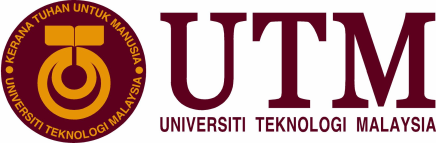 RINGKASAN EKSEKUTIFKERTAS KERJA CADANGAN PENSTRUKTURAN/PENUBUHAN/PENJUMUDAN ……………1.TUJUAN
Tujuan kertas kerja ini ialah untuk mendapatkan perakuan Jawatankuasa Dasar dan Entiti Universiti  mengenai penstrukturan/penubuhan/penjumudan  …………………….2.LATARBELAKANGNyatakan latarbelakang secara ringkas.Nyatakan rujukan Perlembagaan UTM (Sekiranya berkaitan)3.JUSTIFIKASINyatakan justifikasi cadangan dan merujuk keperluan semasa.5.CADANGANNyatakan cadangan/usul yang dikemukakanPelaksanaan cadangan/usul6.TARIKH PELAKSANAANNyatakan tempoh pelaksanaan yang akan berkuatkuasa.7.IMPLIKASI STAF, FIZIKAL DAN KEWANGANSenaraikan implikasi kepada staf (keperluan sumber), fizikal (prasarana,  kemudahan, peralatan dan lain-lain) dan juga kewangan (kos pelaksanaan)8.TARIKH KELULUSAN9.KESIMPULAN/SYORJawatankuasa Dasar dan Entiti Universiti dengan segala hormatnya dipohon memperakukan penstrukturan/ penubuhan/penjumudan ………………….